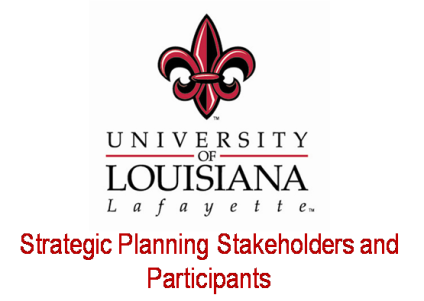 UL Lafayette NEW Minor Proposal RequestName of Minor: Submitted by (Name/Date/Department):Describe existing resources (faculty, GA’s, labs, equipment, etc.) that will be used to support the minor:Describe any new resources that will be needed to support the minor:Similar Programs in Louisiana and in neighboring states that have been identified and benchmarked:  Total Number of SCHs Required:Are there any accreditation requirements or issues?Courses Required for/Applicable to Minor (minimum 18 credit hours, with 6 hours at the 300-400 level):Are there any other requirements for the minor?Student Learning Outcomes (please list between three and five SLOs in terms of the knowledge, skills, and abilities that students will attain as a result of pursuing this minor).(1)(2)(3)(4)(5)How will these SLOs be assessed?How will students be advised through their pursuit of the minor?Student Demand or Need for Program (Who might want to enroll and why? Please consider employer needs, occupational trends, the value of credential, etc):Approvals:___________________________      _______	________________________________       _______Dean of College Requesting Minor        Date	Dean of Second College Offering Minor        Date_________________________        _______	 ______________________________              ________	Dean of Third College Offering	        Date	Strategic Program Review			Date Committee recommendation        _____________________________     ______Vice President for Academic Affairs      DateWhen approved, a copy of this form will be sent to the Dean of the College requesting the minor, the Office of Communications and Marketing, the Office of Faculty Planning and Development and to the Registrar’s Office for its records so that a student’s minor may be listed on the transcript.Course Level/NumberCourse Name/ Department Offering CourseRequired or ElectiveMax Feasible EnrollmentWhat are the minimum teaching qualifications for this course?New Course or Existing CourseHow often is course offered?  Are there excess seats?If course is not in the same discipline as the minor, brief justification of why this course and its content are relevant to the minor.